Projektas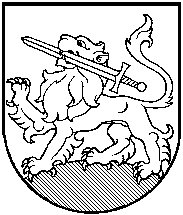 RIETAVO SAVIVALDYBĖS TARYBASPRENDIMASDĖL MOKINIŲ NEMOKAMO MAITINIMO DIENOS ĮKAINIO NUSTATYMO2014 m. liepos   d.  Nr. T1-RietavasVadovaudamasi Lietuvos Respublikos vietos savivaldos įstatymo 11 straipsnio 1 dalimi, Lietuvos Respublikos socialinės paramos mokiniams įstatymo 7 straipsnio 2 dalimi, Rietavo savivaldybės taryba  n u s p r e n d ž i a:1. Patvirtinti mokinių nemokamo maitinimo kainas Rietavo savivaldybės ugdymo įstaigose (pridedama). 2. Pripažinti netekusiu galios Rietavo savivaldybės tarybos 2008 m. kovo 6 d. sprendimą Nr. T1-44 „Dėl Rietavo savivaldybės tarybos 2007 m. vasario 8 d. sprendimo Nr. T1-21 „Dėl nemokamo mokinių maitinimo dienos įkainio nustatymo“ pakeitimo“.3. Šis sprendimas įsigalioja nuo 2014 m. rugsėjo 1 d.Šis sprendimas gali būti skundžiamas Lietuvos Respublikos administracinių bylų teisenos įstatymo nustatyta tvarka.Savivaldybės meras			          				                     PATVIRTINTA      Rietavo savivaldybės tarybos  2014 m. liepos   d.  sprendimu Nr. T1-MOKINIŲ NEMOKAMO MAITINIMO DIENOS ĮKAINIS (LITAIS) RIETAVO SAVIVALDYBĖS UGDYMO ĮSTAIGOSE__________________________________AIŠKINAMASIS RAŠTAS PRIE SPRENDIMO,,DĖL  MOKINIŲ NEMOKAMO MAITINIMO DIENOS ĮKAINIO NUSTATYMO“2014-06-26Rietavas1. Sprendimo projekto esmė. Projektu siūloma pakeisti Rietavo savivaldybės ugdymo įstaigose nustatytą nemokamo maitinimo kainą.2. Kuo vadovaujantis parengtas sprendimo projektas. Sprendimo projektas parengtas vadovaujantis Lietuvos Respublikos vietos savivaldos įstatymo 11 straipsnio 1 dalimi, Lietuvos Respublikos socialinės paramos mokiniams įstatymo 7 straipsnio 2 dalimi,3. Tikslai ir uždaviniai. Pakeisti mokinių nemokamo maitinimo dienos  įkainį. 4. Laukiami rezultatai.Padidinus maitinimo kainą ugdymo įstaigas lankantys vaikai bus maitinami pagal ministro įsakyme rekomenduojamas paros maistines ir energijos normas, atsižvelgiant į esamas maisto produktų kainas.  5. Kas inicijavo sprendimo  projekto rengimą.Savivaldybės administracijos sveikatos, socialinės paramos ir rūpybos skyrius.6. Sprendimo projekto rengimo metu gauti specialistų vertinimai.Neigiamų specialistų vertinimų negauta.7. Galimos teigiamos ar neigiamos sprendimo priėmimo pasekmės.Neigiamų pasekmių nenumatyta.8. Lėšų poreikis sprendimo įgyvendinimui.Sprendimo įgyvendinimui reikės valstybės biudžeto lėšų.9. Antikorupcinis vertinimas.Nereikalingas.Sveikatos, socialinės paramos ir rūpybos skyriaus vedėja			         Jolita Alseikienė			Pusryčiai(su PVM)Pietūs(su PVM)Stovyklos(su PVM)Mokiniai, kurie mokosi pagal ikimokyklinio, priešmokyklinio ugdymo ar pagal pradinio ugdymo programas2,004,0010,00Mokiniai, kurie mokosi pagal pagrindinio, vidurinio ugdymo programas2,005,2010,00